Stafeichuk StanislavExperience:Position applied for: 3rd EngineerDate of birth: 01.10.1986 (age: 31)Citizenship: UkraineResidence permit in Ukraine: NoCountry of residence: UkraineCity of residence: KhersonPermanent address: Gorkogo str.,32 apt.¹33Contact Tel. No: +38 (055) 393-95-73 / +38 (099) 059-16-86E-Mail: stanislav.stafeychuk@mail.ruU.S. visa: NoE.U. visa: NoUkrainian biometric international passport: Not specifiedDate available from: 25.11.2013English knowledge: PoorMinimum salary: 2000 $ per month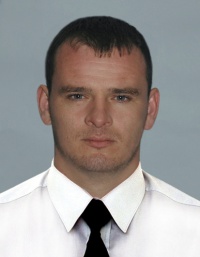 PositionFrom / ToVessel nameVessel typeDWTMEBHPFlagShipownerCrewing3rd Engineer30.04.2013-25.09.2013CherokeeGeneral Cargo5177Habarovets1766Malta/VallettaOcean WindShipping LTDPalana3rd Engineer20.04.2012-06.11.2012SIOUXGeneral Cargo5177Habarovets1766Malta/VallettaOcean WindShippingLTDPalana4th Engineer20.07.2011-28.12.2011KholmskBulk Carrier18000B&W8100DominikaCyprus&mdash;Motorman 1st class25.04.2011-20.01.2011KholmskBulk Carrier18000B&W8100PortsmouthCyprus&mdash;Able Seaman24.01.2010-19.10.2010KholmskBulk Carrier18000B&W8100PanamaCyprus&mdash;Welder02.04.2009-10.10.2009SANTA ELENADry Cargo2466Shcoda1300GeorgiaSteincore LTD&mdash;Pumpman08.06.2008-23.10.2008MEDITERRANEAN CARRIERCement carrier23755FIAT10800PanamaANTAMA